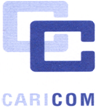 EXPRESSION OF INTEREST (EOI)Contract reference no.: 11th EDF/SFCICP/R5.2.2.2/SER/2021CONSULTANCY FOR THE ESTABLISHMENT OF A CENTRAL REPOSITORY FOR STATISTICS AT THE CARICOM SECRETARIATPlease supply one (1) signed Expression of Interest (for each lot, if the tender procedure is divided into lots), together with three (3) copies. For economical and ecological reasons, we strongly recommend that you submit your files on paper (no plastic folder or divider). We also suggest you use double-sided printing wherever possible. Your EOI must include a signed declaration using the annexed format from each legal entity making the EOI. All data included in this EOI must concern only the legal entity or entities making the EOI.Any additional documentation (brochures, letters etc.) not specifically requested and sent with your EOI will not be taken into consideration. EOIs submitted by a consortium (i.e. either a permanent, legally-established grouping or a grouping set up informally for a specific tender procedure) must follow the instructions applicable to the consortium leader and its members.A consultant may, where appropriate and for a particular contract, rely on the capacities of other entities, regardless of the legal nature of the links which it has with them. If they do, they must prove to the CARICOM Secretariat that they have the resources needed to perform the contract, for example by producing an undertaking from those entities to place resources at their disposal. Such entities, for instance the parent company of the consultant, must respect the same rules of eligibility as the economic operator.1	SUBMITTED by (i.e. the identity of the Candidate)2	CONTACT PERSON (for this EOI)3	ECONOMIC AND FINANCIAL CAPACITY Please complete the following table of financial data based on your annual accounts and your latest projections. If annual accounts are not yet available for this year or last year, please provide your latest estimates, clearly identifying estimated figures in italics. Figures in all columns must be calculated on the same basis to allow a direct, year-on-year comparison to be made (or, if the basis has changed, please provide an explanation of the change as a footnote to the table). Any other clarification or explanation which is judged necessary may also be provided. If the consultant is a public body, please provide equivalent information.4	STAFF Please provide the following statistics on staff for the current year and the two previous years.5	AREAS OF SPECIALISATIONPlease fill in the table below to indicate any areas of specialist knowledge related to this contract for each legal entity making this EOI. State the type of area of specialisation as the row heading and use the name of the legal entity as the column headings. Indicate the areas of specialist knowledge each legal entity has by placing a tick () in the box corresponding to the specialisation in which it has significant experience. Maximum 10 specialisations.6	EXPERIENCEPlease fill in the table below to summarise the main projects related to this contract carried out over the past 5 years by the legal entity or entities making this EOI. The number of references to be provided must not exceed 15 for the entire EOI.7	DECLARATION(S)As part of their EOI, each legal entity identified under point 1 of this EOI, including every consortium member, must submit a signed declaration using the attached format. The declaration may be in original or in copy. If copies are submitted, the originals must be sent to the CARICOM Secretariat upon request.8	STATEMENTI, the undersigned, the authorised signatory of the above Consultant (for consortiums, this includes all consortium members), hereby declare that we have examined the REOI for the Open tender procedure referred to above. If our EOI is short-listed, we fully intend to submit a tender to provide the services requested in the tender documents.We understand that our tender may be excluded if we propose key experts who have been involved in preparing this project or employ them as advisers in the preparation of our tender. We also understand that this may mean exclusion from other tender procedures and contracts funded by the CARICOM Secretariat.We are fully aware that, for consortia, the composition of the consortium cannot be changed in the course of the tender procedure, unless the CARICOM Secretariat has given its prior approval in writing. We are also aware that the consortium members have joint and several liability towards the CARICOM Secretariat concerning participation in the above tender procedure and any contract awarded to us as a result of it.Signed on behalf of the ConsultantFORMAT FOR THE DECLARATION REFERRED TO IN POINT 7
OF THE EOI
To be submitted on the letterhead of the legal entity concerned<Date><Name and address of the CARICOM Secretariat— see point 23 of the REOI >Your ref: < Publication reference >Dear Sir/MadamIn response to your REOI < Publication reference >, we, < Name(s) of legal entity or entities>, confirm that we intend to submit a tender for the contract for [Lot number <number> of]* the above if we are invited to do so.We hereby declare that we:are making this EOI [ on an individual basis ]* / [ as member of the consortium led by < name of the leader / ourselves > ]* for this contract. We confirm that we are not involved in any other EOI for the same contract, in any form (as a member, leader, in a consortium or as an individual consultant);are not in any of the situations excluding us from participating in contracts listed in Clauses 12 and  13 of Module 2 of the GPM  available at https://caricom.org/wp-content/uploads/GPM-23-Oct-20-1.pdfagree to abide by the ethics clauses in Clause 21  of Module 2 of the GPM, have not been involved in the preparation of the project which is the subject of this tender procedure unless we prove that the involvement in previous stages of the project does not constitute unfair competition, and have no conflict of interests or any equivalent relation with other candidates or other parties in the tender procedure at the time of submission of this EOI;[have attached a current list of the enterprises in the same group or network as ourselves ] / [ are not part of a group or network ]* and have only included data in the EOI form concerning the resources and experience of [our legal entity] / [our legal entity and the entities for which we attach a written undertaking]*;will inform the CARICOM Secretariat immediately if there is any change in the above circumstances at any stage during the implementation of the tasks; fully recognise and accept that if we participate in spite of being in any of the situations listed in Clauses 12 and 13 of the GPM. Furthermore, we acknowledge that, should we provide false declarations, make substantial errors or commit irregularities or fraud, we may also be subject to financial penalties representing 2 % to 10 % of the total value of the contract awarded. This rate may be increased to 4 % to 20 % in the event of a repeat offence within five years of the first infringement; andWe also undertake, if required, to provide evidence of our financial and economic standing and our technical and professional capacity according to the selection criteria for this call for tender specified in the REOI, point 19. The list of documents required is referred to in Clauses 67.43 and 67.44 of the GPM.[* Delete as applicable]If this declaration is completed by a consortium member:The following table contains our financial data as included in the consortium’s EOI form. These data are based on our annual audited accounts and our latest projections. Estimated figures (i.e., those not included in annual audited accounts) are given in italics. Figures in all columns are calculated on the same basis to allow a direct, year-on-year comparison to be made <see the footnotes for exceptions>. The following table contains statistics on our staff, as included in the consortium’s EOI:Yours faithfully,<Signature of authorised representative>Name and position of authorised representativeName(s) of legal entity or entities making this EOINationalityLeaderMemberEtc … NameOrganisationAddressTelephoneFaxe-mailFinancial data2 years before last year<insert currency>Year before last year
<insert currency>Last year
<insert currency>Average 
<insert currency>This year
<insert currency>Annual turnover, excluding this contractCurrent Assets Current Liabilities Average manpowerYear before lastYear before lastLast yearLast yearThis yearThis yearOverallTotal for fields related to this contractOverallTotal for fields related to this contract11OverallTotal for fields related to this contract11 Permanent staff Other staff TotalPermanent staff as a proportion of total staff (%)%%%%%%LeaderMember 2Member 3Etc …Relevant specialisation 1Relevant specialisation 2Etc …Ref no (maximum 15)Project titleProject titleName of legal entityCountryOverall contract value [insert currency]Proportion carried out by legal entity (%)No of staff providedName of clientOrigin of fundingDates (start/end)Name of consortium members, if any………………………Detailed description of projectDetailed description of projectDetailed description of projectDetailed description of projectDetailed description of projectDetailed description of projectType and scope of services providedType and scope of services providedType and scope of services provided………………………NameSignatureDateFinancial data2 years before last5<insert currency>Year before last year<insert currency>Last year<insert currency>Average6<insert currency>This year<insert currency>Annual turnover 7, excluding this contractCurrent Assets8 Current Liabilities9 Average manpowerPrevious yearPrevious yearLast yearLast yearThis yearThis yearOverallTotal for fields related to this contract 11OverallTotal for fields related to this contract 11OverallTotal for fields related to this contract 11Permanent staff 12Other staff 13